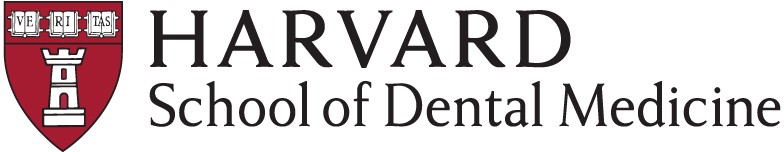 DMSc Thesis Defense FormWe, the undersigned, have read and approved the thesis of Dr. _______________________________submitted in partial fulfillment of requirements for the degree of a Doctorate of Medical Sciences at Harvard School of Dental Medicine.[Student name][Thesis title]Signature[Defense Committee member’s name]Signature[Defense Committee member’s name]Signature[Defense Committee member’s name][Date]